Paskaidrojuma raksts Rēzeknes novada pašvaldības saistošajiem noteikumiem “Par Rēzeknes novada simboliku un tās izmantošanu” Domes priekšsēdētājs                                                                                                            M.Švarcs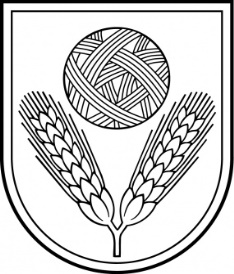 Rēzeknes novada DOMEReģ.Nr.90009112679Atbrīvošanas aleja 95A,  Rēzekne,  LV – 4601,Tel. 646 22238; 646 22231,  Fax. 646 25935,E–pasts: info@rezeknesnovads.lvInformācija Internetā:  http://www.rezeknesnovads.lvPaskaidrojuma raksta sadaļasNorādāmā informācija1. Mērķis un nepieciešamības pamatojums1.1. Saistošo noteikumu izdošanas mērķis ir noteikt vienotu kārtību, kādā lietojama un izmantojama Rēzeknes novada simbolika, stiprinot Rēzeknes novada vērtības, kā arī veicināt novada vizuālās identitātes izpratni un atpazīstamību pēc simbolikas lietojuma, kā arī sekmēt patriotismu.1.2. 2023.gada 1.janvārī stājies spēkā Pašvaldību likums. Atbilstoši Pašvaldību likuma Pārejas noteikumu 6.punktam, dome izvērtē uz likuma “Par pašvaldībām” normu pamata izdoto saistošo noteikumu atbilstību Pašvaldību likumam un izdod jaunus saistošos noteikumus atbilstoši Pašvaldību likumā ietvertajam pilnvarojumam. Līdz jaunu saistošo noteikumu spēkā stāšanās dienai, bet ne ilgāk kā līdz 2024.gada 30.jūnijam piemērojami uz likuma “Par pašvaldībām” normu pamata izdotie saistošie noteikumi, ciktāl tie nav pretrunā ar Pašvaldību likumu.1.3. Šobrīd Rēzeknes novada simbolikas un tās izmantošanas kārtību nosaka Rēzeknes novada pašvaldības 2022.gada 3.marta saistošie noteikumi Nr.37 „Par Rēzeknes novada simboliku un tās izmantošanu”, turpmāk - Saistošie noteikumi Nr.37, (publicēti “Latvijas Vēstnesis” 13.05.2022., stājušies spēkā 14.05.2022.). Saistošo noteikumu Nr.37 izdošanas pamatā ir Rēzeknes novada pašvaldības pagaidu administrācijas 2021.gada 1.jūlija lēmums Nr.8 “Par Rēzeknes novada simbolikas apstiprināšanu” (protokols Nr.1, 8.§), ar kuru apstiprināts līdzšinējais Rēzeknes novada pašvaldības ģerbonis ar attiecīgu heraldisko aprakstu, kas pieņemts balstoties uz Valsts Heraldikas komisijas 2021.gada 29.janvāra vēstuli Nr.121, kurā noteikts, ja jaunveidojamais novads saglabā līdzšinējo nosaukumu, tad dome var lemt par līdzšinējā ģerboņa izmantošanu un uz kura pamata Kultūras ministrijas 2021.gada 20.oktobrī ar vēstuli Nr.2.4-21-17, paziņojusi par ierakstu par izmaiņām Ģerboņu reģistrā par informācijas aktualizēšanu.1.4. Pašvaldību likuma 10.panta pirmās daļas 7.punkts nosaka, ka dome ir tiesīga izlemt ikvienu pašvaldības kompetences jautājumu. Tikai domes kompetencē ir noteikt pašvaldības un tās teritoriālā iedalījuma vienību simboliku, likumā noteiktajā kārtībā saskaņojot to ar Valsts heraldikas komisiju. Pašvaldību likuma 44.panta otrā daļa dod tiesības pašvaldībai izdot saistošos noteikumus, lai nodrošinātu pašvaldības autonomo funkciju un brīvprātīgo iniciatīvu izpildi, ievērojot likumos vai Ministru kabineta noteikumos paredzēto funkciju izpildes kārtību. Savukārt, Pašvaldības likuma 44.panta trešā daļa nosaka, ka saistošajos noteikumos, kuri nodrošina pašvaldības autonomo funkciju izpildi, var paredzēt pašvaldības tiesības izdot tiesiskus pienākumus nosakošus administratīvos aktus, ciktāl tie nepieciešami saistošajos noteikumos ietverto normu īstenošanai. Ģerboņa likuma 8.panta 2.1 daļa paredz, ka dome savos saistošajos noteikumos nosaka Ģerboņu reģistrā reģistrēta pašvaldības ģerboņa lietošanas noteikumus.1.5.Saistošie noteikumi Nr.37 izdošanas tiesiskais pamats ietver atsauci uz spēku zaudējušā likuma “Par pašvaldībām” normām, tāpēc ir nepieciešams izdot jaunus saistošos noteikumus. Ņemot vērā iepriekšminēto  normatīvo aktu regulējumu, citu iespējamo alternatīvu nav, lai noteiktu tiesisko regulējumu minētajā jautājumā.2. Fiskālā ietekme uz pašvaldības budžetu2.1.Saistošo noteikumu „Par Rēzeknes novada simboliku un tās izmantošanu” īstenošanas fiskālās ietekmes prognoze uz pašvaldības budžetu:2.1.1.ieņēmumu daļa nav precīzi aprēķināma, jo atkarīga no iekasētajām nodevām, bet varētu būt pozitīva  ietekme uz budžeta ieņēmumu daļu;2.1.2.nav attiecināms uz izdevumu daļu;2.1.3.nav paredzēta ietekme uz citām pozīcijām budžeta ieņēmumu vai izdevumu daļā.2.2.Lai nodrošinātu saistošo noteikumu izpildi, nav nepieciešami papildus resursi sakarā ar jaunu institūciju vai darba vietu veidošanu.3. Sociālā ietekme, ietekme uz vidi, iedzīvotāju veselību, uzņēmējdarbības vidi pašvaldības teritorijā, kā arī plānotā regulējuma ietekme uz konkurenci3.1.Sociālā ietekme - saistošo noteikumu „Par Rēzeknes novada simboliku un tās izmantošanu” neietekmē cilvēku dzīvesveidu, kultūru, labsajūtu, sabiedrību kopumā.3.2.Ietekme uz vidi – ar saistošo noteikumu „Par Rēzeknes novada simboliku un tās izmantošanu” īstenošanu netiek izraisītas tiešas vai netiešas pārmaiņas vidē. 3.3.Ietekme uz iedzīvotāju veselību - saistošo noteikumu „Par Rēzeknes novada simboliku un tās izmantošanu” īstenošana neietekmēs cilvēku veselību. 3.4.Ietekme uz uzņēmējdarbības vidi pašvaldības teritorijā - uzņēmējdarbības vidi pašvaldības teritorijā saistošie noteikumi „Par Rēzeknes novada simboliku un tās izmantošanu” varētu ietekmēt netieši, radot labvēlīgu uzņēmējdarbības vidi.3.5.Ietekme uz konkurenci - saistošie noteikumi „Par Rēzeknes novada simboliku un tās izmantošanu” īstenošanu neietekmē konkurenci.4. Ietekme uz administratīvajām procedūrām un to izmaksām4.1.Saistošo noteikumu „Par Rēzeknes novada simboliku un tās izmantošanu” piemērošanas jautājumos var vērsties Rēzekne novada pašvaldības iestādē – Centrālās pārvaldes – Attīstības plānošanas nodaļā, Atbrīvošanas alejā 95A, Rēzeknē.4.2.Piedāvātais regulējums nemaina līdzšinējo kārtību. Atļaujas saņemšanai par Rēzeknes novada simbolikas, tās attēlu vai elementu izmantošanu komerciālajiem mērķiem, fiziskām un juridiskām personām Rēzeknes novada pašvaldībā jāiesniedz iesniegums, kurā jānorāda simbolikas izmantošanas mērķa apraksts, izstrādājuma skice vai etalonparaugs. Atteikumu izsniegt atļauju vai atļauju paraksta pašvaldības izpilddirektors. 4.3.Administratīvo procedūru izmaksas nav paredzētas.5. Ietekme uz pašvaldības funkcijām un cilvēkresursiem5.1.Saistošie noteikumi „Par Rēzeknes novada simboliku un tās izmantošanu” tiek izstrādāti īstenojot brīvprātīgo iniciatīvu izpildi nosakot Rēzeknes novada simboliku un tās lietošanas noteikumus. 5.2.Papildu cilvēkresursu iesaiste saistošo noteikumu īstenošanā netiek paredzēta.6. Informācija par izpildes nodrošināšanu6.1.Saistošo noteikumu „Par Rēzeknes novada simboliku un tās izmantošanu” izpildē iesaistītā institūcija ir pašvaldības iestādes - Centrālās pārvaldes - Attīstības plānošanas nodaļa. 6.2.Saistošo noteikumu „Par Rēzeknes novada simboliku un tās izmantošanu” izpildes nodrošināšanai papildu resursi nav nepieciešami.7. Prasību un izmaksu samērīgums pret ieguvumiem, ko sniedz mērķa sasniegšana7.1.Saistošie noteikumi „Par Rēzeknes novada simboliku un tās izmantošanu” ir piemēroti iecerētā mērķa sasniegšanas nodrošināšanai.7.2.Pašvaldības izraudzītais līdzeklis saistošo noteikumu „Par Rēzeknes novada simboliku un tās izmantošanu” izdošanai ir piemērots leģitīmā mērķa sasniegšanai, nav citu saudzējošāku līdzekļu, lai sasniegtu leģitīmo mērķi un pašvaldības  rīcība ir atbilstoša.8. Izstrādes gaitā veiktās konsultācijas ar privātpersonām un institūcijām8.1.Atbilstoši Pašvaldību likuma 46.panta trešajai daļai saistošo noteikumu „Par Rēzeknes novada simboliku un tās izmantošanu” projekts 2024.gada 21.februārī nodots sabiedrības viedokļa noskaidrošanai, publicējot Rēzeknes novada pašvaldības tīmekļa vietnē www.rezeknesnovads.lv. Viedokļa izteikšanas termiņš noteikts divas nedēļas no publicēšanas dienas Sabiedrības viedokļa noskaidrošanai “Par Rēzeknes novada simboliku un tās izmantošanu” projekts nosūtīts Rēzeknes novada pašvaldības pagastu un Viļānu pilsētas konsultatīvajām padomēm.8.2. Sabiedrības viedokļa noskaidrošanas termiņā  līdz 2024.gada 6.martam sabiedrības viedokļi ___________.